BMC Gold Standard RacesWoodside Stadium
Watford
26 Aug 15Mens 800m CMens 800m CMens 800m CMens 800m CMens 800m CMens 800m CMens 800m CMens 800m CMens 800m CMens 800m CMens 800m CMens 800m CMens 800m CMens 800m CMens 800m CMens 800m CMens 800m CMens 800m CMens 800m CMens 800m CMens 800m CMens 800m CMens 800m CMens 800m CPosPerfNameAGAgeDOBCoachClubSBPB11:53.81Ben HardingSENM2812.12.86Kenneth PikeKent/Brunel Uni1:52.341:51.75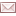 21:53.81James AnsellSENM2910.06.86Christopher WooldridgeNewquay & Par1:53.261:52.331:54.60Alex JonesSENM2323.04.92Chris McGeorgeEnfield & Haringey/Loughborough Students1:53.741:53.7441:54.62Ben ClaridgeU20M1712.11.97Tom KingWhite Horse1:54.481:53.5651:55.21Victor NutakorSENM2807.01.87Clarence CallenderNewham & Essex Beagles1:52.661:52.6661:57.60Anders BjarndalU23MNorway71:58.09George ElliottU20M1729.12.97Nick WetheridgeBasildon1:53.891:53.8982:00.93Thomas GiffordU23M2121.10.93Martin OwensColchester & Tendring/Birmingham Uni/Southend1:52.961:52.96